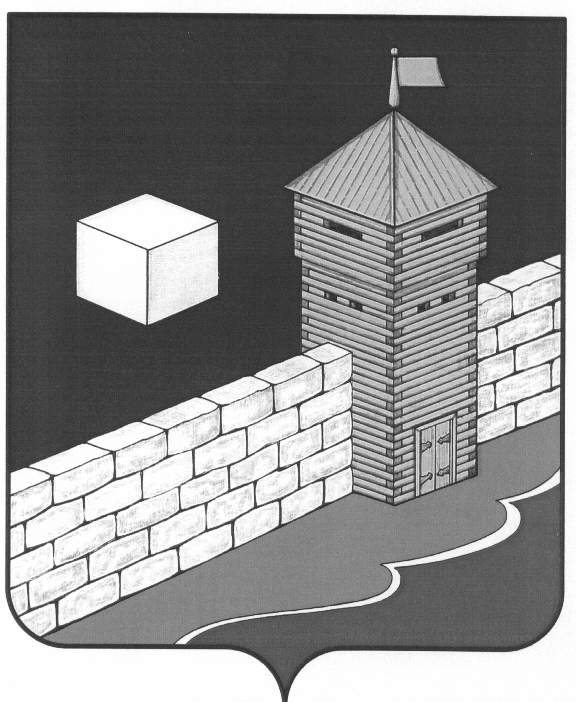 ГЛАВА ЕТКУЛЬСКОГО СЕЛЬСКОГО ПОСЕЛЕНИЯРАСПОРЯЖЕНИЕ «12»   апреля     2019 г.    №35              с. ЕткульО временном ограничении торговлиалкогольной продукцией в  торговыхпредприятиях, расположенных  натерритории  Еткульского  сельскогопоселения    В целях предупреждения возможных нарушений законности и правил общественного поведения, в местах массового нахождения жителей с. Еткуль, при проведении  9 мая 2019 года торжественных, культурно-массовых мероприятий, посвященных празднованию «Дня Победы»,     РАСПОРЯЖАЮСЬ:В торговых предприятиях, расположенных в с. Еткуль, 9 мая 2019г., с 19.00 до 24.00 – запретить реализацию алкогольной продукции.Предупредить владельцев торговых предприятий, торговых администраторов об административной ответственности за невыполнение данного распоряжения.Опубликовать данное распоряжение в газете «Искра» и на официальном сайте администрации Еткульского муниципального района.Контроль за исполнением настоящего распоряжения оставляю за собой.Глава Еткульского                                                                     сельского поселения	А.В. Соколов